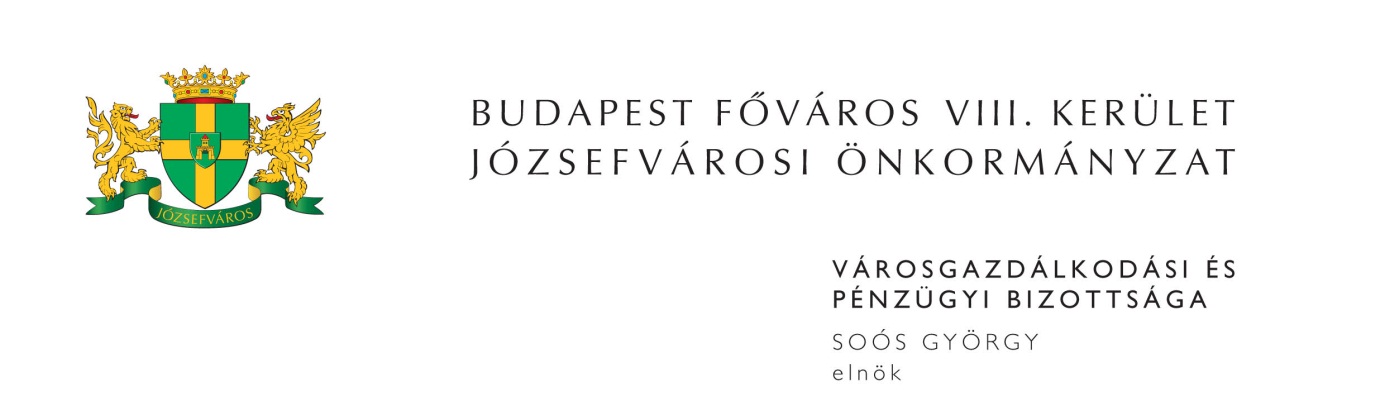 M E G H Í V ÓBudapest Józsefvárosi Önkormányzat Városgazdálkodási és Pénzügyi Bizottsága2013. évi 7. rendkívüli ülését2013. július 3-án (szerda) 1300 órárahívom össze.A Városgazdálkodási és Pénzügyi Bizottság ülését a Józsefvárosi Polgármesteri HivatalIII. 300-as termében (Budapest, VIII. Baross u. 63-67.) tartja.Napirend:1. Zárt ülés keretében tárgyalandó előterjesztések(írásbeli előterjesztés)Javaslat gépkocsi-beálló bérbeadására (1 db)			ZÁRT ÜLÉSElőterjesztő: Kovács Ottó – a Kisfalu Kft. ügyvezető igazgatója2. Vagyongazdálkodási és Üzemeltetési ÜgyosztályElőterjesztő: Szűcs Tamás – ügyosztályvezető(írásbeli előterjesztés)Javaslat a Budapest VIII., Dobozi utca 7-9. szám alatti társasház belső udvarának megújításáraTulajdonosi hozzájárulás a Budapest VIII. kerület Kálvária tér átépítésével kapcsolatos közvilágítás térítésmentes kezelésbe adásához Közterület-használati kérelmek elbírálása3. Kisfalu Kft.Előterjesztő: Kovács Ottó – ügyvezető igazgató(írásbeli előterjesztés)Hemercy Kkt. bérlő bérleti szerződés hosszabbítás és tevékenységi kör módosításra vonatkozó kérelme a Budapest VIII. kerület, Bérkocsis u. 21. szám alatti önkormányzati tulajdonú helyiség vonatkozásábanA Cica-Mica Bt. bérleti díj felülvizsgálati és szerződés módosítási kérelme a Budapest VIII. kerület, József krt. 33. szám alatti helyiség vonatkozásábanA Boroxion Kft. bérleti díj felülvizsgálati és szerződés módosítási kérelme a Budapest VIII. kerület, József u. 38. szám alatti helyiség vonatkozásábanSüci és Fia Kft. bérleti díj előírás törlési, valamint tevékenységi kör bővítési kérelme a Budapest VIII., Kálvária tér 16. szám alatti helyiség vonatkozásábanInvázió Franchise Kft. új bérleti jogviszony létesítésére irányuló kérelme a Budapest VIII., Karácsony Sándor u. 10. szám alatti önkormányzati tulajdonú helyiség vonatkozásábanSATOME PLUSZ Kft. új bérleti jogviszony létesítésére vonatkozó kérelme a Budapest VIII. kerület, Leonardo da Vinci u. 15/B. szám alatti helyiség vonatkozásábanTörök István egyéni vállalkozó új bérleti jogviszony létesítésére, valamint új bérleti díj megállapítására vonatkozó kérelme a Budapest VIII., Német u. 4. szám alatti helyiség vonatkozásábanJavaslat a Budapest VIII. kerület, Szentkirályi u. 33-35. szám alatti üres, önkormányzati tulajdonú garázs helyiség nyilvános pályázaton történő bérbeadására4. Közbeszerzések(írásbeli előterjesztés)„Konténerek beszerzése a Teleki téri ideiglenes piacra bérleti szerződés keretében" tárgyú közbeszerzési eljárás ajánlattételi felhívásának elfogadása, valamint hozzájárulás az eljárás kezdeményezéséhezElőterjesztő: Szűcs Tamás – a Vagyongazdálkodási és Üzemeltetési Ügyosztály vezetője (PÓTKÉZBESÍTÉS)Megjelenésére feltétlenül számítok. Amennyiben az ülésen nem tud részt venni, kérem, azt jelezni szíveskedjen Szabó Eszternél (Szervezési és Képviselői Iroda) 2013. július 3-án 10,00 óráig a 459-21-83-as telefonszámon.Budapest, 2013. június 26. 	Soós György s.k.	elnök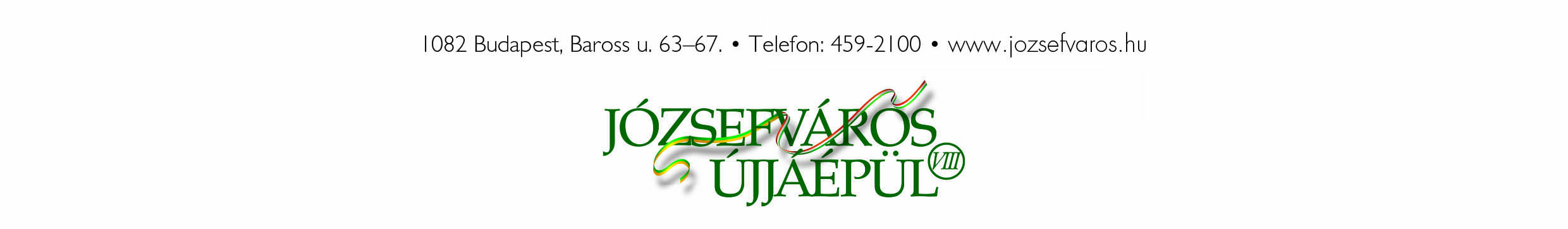 2